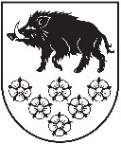 LATVIJAS REPUBLIKAKANDAVAS NOVADA DOMEDārza iela 6, Kandava, Kandavas novads, LV – 3120, Reģ. Nr.90000050886,Tālrunis 631 82028, fakss 631 82027, e-pasts: dome@kandava.lvDOMES ĀRKĀRTAS SĒDES PROTOKOLSKandavā2017.gada  23.novembrī  					                        Nr.17Sēde sasaukta  		plkst. 16.30Sēdi atklāj   			plkst. 16.55Sēdi vada   		           I.Priede, domes priekšsēdētāja                                                  Sēdi protokolē 	           A.Dundure, kancelejas vadītājaSēdē piedalās 	            E.Bariss, R.Bērziņš, G.Cīrule, S.Ezeriņa,  R.Fabjančiks,12 deputāti                             G.Indriksons, I.Jēkabsone, I.Lasis, D.Puga, I.Priede,                                                D.Rozenfelds,K.Ševčuks Sēdē nepiedalās	     L.Gudakovska ( slimības dēļ)3 deputāti	    A.Ķieģelis ( slimības dēļ)	    S.Zvirgzdiņa ( attaisnotu iemeslu dēļ)Sēdē piedalās pašvaldības administrācijas darbinieki, pieaicinātās personas: E.Dude, domes izpilddirektors, D.Rudēvica, Finanšu nodaļas vadītāja, J.Mazitāns, Juridiskās un personāla nodaļas vadītājs, S.Āboliņa, Attīstības nodaļas vadītāja,  I.Ķevica, vecākā lietvede, L.Šupstika, sabiedrisko attiecību speciāliste, R.Supe, Kandavas novada bāriņtiesas priekšsēdētāja, J.Vicinska, Kandavas novada bāriņtiesas locekle, I.Sniedziņa, Kandavas novada bāriņtiesas sekretāre, K.Elksnīte, Kandavas novada Izglītības pārvaldes vadītāja, L.Trēde, laikraksta “Neatkarīgās Tukuma Ziņas” korespondente Pamatojoties uz likuma “ Par pašvaldībām”  28.pantu, Kandavas novada domes ārkārtas sēde 2017.gada 23.novembrī plkst.16.30  sasaukta pēc domes priekšsēdētājas  I.Priedes iniciatīvas 2017.gada 22.novembrī  Sēdes vadītāja I.Priede paziņo, ka domes ārkārtas sēdes darba kārtībā iekļauti  6 jautājumi un lūdz apstiprināt sēdes darba kārtību.Pamatojoties uz likuma “Par pašvaldībām” 31.pantu,  Dome, atklāti balsojot: PAR –   12  ( E.Bariss, R.Bērziņš, G.Cīrule,  S.Ezeriņa,  R.Fabjančiks, G.Indriksons, I.Jēkabsone, I.Lasis,  D.Puga, I.Priede, D.Rozenfelds, K.Ševčuks)PRET – 0  , ATTURAS- 0 ,NOLEMJ: Apstiprināt domes ārkārtas sēdes darba kārtību ar  6 jautājumiem.DARBA KĀRTĪBA1. Par  Lienas Reinbergas atbrīvošanu no Kandavas novada bāriņtiesas priekšsēdētājas vietnieka amata2.Par Jolantas Vicinskas ievēlēšanu Kandavas novada bāriņtiesas priekšsēdētājas vietnieka amatā3. Par Ingas Sniedziņas ievēlēšanu Kandavas novada bāriņtiesas locekles amatā4.Par projekta “Kandavas pilsētas pirmsskolas izglītības iestādes “Zīļuks” energoefektivitātes paaugstināšana” pieteikuma iesniegšanu5.Par Kandavas novada pašvaldības struktūras apstiprināšanu 6. Par  Kandavas novada domes 2011. gada 26. maija amatu saraksta grozījumu apstiprināšanu 1.§Par Lienas Reinbergas atbrīvošanu no Kandavas novada bāriņtiesas priekšsēdētāja vietnieka amataZiņo: J. MazitānsPar jautājumu izsakās: D.Rozenfelds, I.PriedeAr 2009.gada 30.jūlija Kandavas novada domes sēdes lēmumu „Par Kandavas novada bāriņtiesas izveidošanu” (protokols Nr.11 8.§) tika izveidota Kandavas novada bāriņtiesa un ievēlēts bāriņtiesas priekšsēdētājs, bāriņtiesas priekšsēdētāja vietnieks un bāriņtiesas sekretārs. 2017.gada 1.novembrī domē saņemts ( reģ. Nr.3-26/283) Bāriņtiesas priekšsēdētājas vietnieces Lienas Reinbergas iesniegums par Darba tiesisko izbeigšanu ar 2017.gada 27.novembri uz pušu savstarpējo vienošanos (pēc darba likuma 114.panta).Pamatojoties uz  Bāriņtiesu likuma 12.panta pirmās daļas  1. punktu, likuma “Par pašvaldībām” 21.panta pirmās daļas 26.punktu,Dome, atklāti balsojot: PAR –  12   ( E.Bariss, R.Bērziņš, G.Cīrule,  S.Ezeriņa,  R.Fabjančiks, G.Indriksons, I.Jēkabsone, I.Lasis,  D.Puga, I.Priede, D.Rozenfelds, K.Ševčuks)PRET –  0 , ATTURAS- 0 ,NOLEMJ: Atbrīvot ar 2017. gada 27.novembri (2017.gada 26.novembris pēdējā darba diena)  Lienu Reinbergu no Kandavas novada bāriņtiesas priekšsēdētāja vietnieka amata.2.§Par Jolantas Vicinskas ievēlēšanu Kandavas novada bāriņtiesas priekšsēdētāja vietnieka amatāZiņo: I.PriedePar jautājumu izsakās: S.Ezeriņa, R.Fabjančiks, D.RozenfeldsAr 2009.gada 30.jūlija Kandavas novada domes sēdes lēmumu „Par Kandavas novada bāriņtiesas izveidošanu” (protokols Nr.11 8.§) tika izveidota Kandavas novada bāriņtiesa (turpmāk - bāriņtiesa) un ievēlēts bāriņtiesas priekšsēdētājs, bāriņtiesas priekšsēdētāja vietnieks un bāriņtiesas sekretārs. 2017.gada 1.novembrī domē saņemts ( reģ. Nr.3-26/283) bāriņtiesas priekšsēdētājas vietnieces Lienas Reinbergas iesniegums par Darba tiesisko izbeigšanu ar 2017.gada 27.novembri uz pušu savstarpējo vienošanos (pēc darba likuma 114.panta). Savukārt 2017.gada 13.novembrī domē reģistrēts (reģ.Nr.3-12-2/2420) bāriņtiesas priekšsēdētājas Ritmas Supes iesniegums “Par bāriņtiesas priekšsēdētāja vietnieka ievelēšanu”, iesakot ievēlēt Jolantu Vicinsku vietnieka amatā. Kopš 2005.gada 29.augusta Jolanta Vicinska bāriņtiesā strādāja par sekretāre, no 2014.gada 1.marta par bāriņtiesas locekli, bet no 2017.gada maija pilda bāriņtiesas priekšsēdētāja vietnieka amata pienākumus. Jolanta Vicinska atbilst Bāriņtiesas likuma 10.panta prasībām.Bāriņtiesu likuma 9. panta pirmā daļa nosaka, ka [..] bāriņtiesas priekšsēdētāja vietnieku [..] ievēlē attiecīgā pašvaldības dome uz pieciem gadiem.Lēmuma pieņemšana nepieciešama, lai nodrošinātu pašvaldības pienākumu izpildi saskaņā ar likuma „Par pašvaldībām” 15. panta 8. punktu (gādāt par aizgādnību, aizbildnību, adopciju un bērnu personisko un mantisko tiesību un interešu aizsardzību), kā arī lai nodrošinātu Bāriņtiesas darbību.Pamatojoties uz likuma „Par pašvaldībām” 21.panta pirmās daļas 26.punktu un Bāriņtiesu likuma 9.panta pirmo daļu, Dome, atklāti balsojot: PAR –  12   ( E.Bariss, R.Bērziņš, G.Cīrule,  S.Ezeriņa,  R.Fabjančiks, G.Indriksons, I.Jēkabsone, I.Lasis,  D.Puga, I.Priede, D.Rozenfelds, K.Ševčuks)PRET –  0 , ATTURAS-  0,NOLEMJ: 1. Ievēlēt ar 2017. gada 27. novembri  Jolantu Vicinsku par Kandavas novada bāriņtiesas priekšsēdētāja vietnieci uz pieciem gadiem.2. Noteikt Kandavas novada bāriņtiesas priekšsēdētājas vietniecei Jolantai Vicinskai mēnešalgu EUR 1100,00 (viens tūkstotis viens simts eiro) mēnesī.3.§Par Ingas Sniedziņas ievēlēšanu Kandavas novada bāriņtiesas locekļa amatāZiņo: I.PriedePar jautājumu izsakās: R.FabjančiksAr 2009.gada 30.jūlija Kandavas novada domes sēdes lēmumu „Par Kandavas novada bāriņtiesas izveidošanu” (protokols Nr.11 8.§) tika izveidota Kandavas novada bāriņtiesa (turpmāk - bāriņtiesa) un ievēlēts bāriņtiesas priekšsēdētājs, bāriņtiesas priekšsēdētāja vietnieks un bāriņtiesas sekretārs. 2017.gada 13.novembrī domē reģistrēts (reģ.Nr.3-12-2/2421) bāriņtiesas priekšsēdētājas Ritmas Supes iesniegums “Par bāriņtiesas locekļa ievelēšanu” , iesakot ievēlēt par bāriņtiesas locekli Ingu Sniedziņu. Kopš 2014.gada 2.marta Inga Sniedziņa bāriņtiesā strādā par bāriņtiesas sēžu sekretāri. Inga Sniedziņa atbilst Bāriņtiesas likuma 10.panta prasībām.Bāriņtiesu likuma 9.panta pirmā daļa nosaka, ka [..] locekļus ievēlē attiecīgā pašvaldības dome uz pieciem gadiem.Lēmuma pieņemšana nepieciešama, lai nodrošinātu pašvaldības pienākumu izpildi saskaņā ar likuma „Par pašvaldībām” 15. panta pirmās daļas 8. punktu (gādāt par aizgādnību, aizbildnību, adopciju un bērnu personisko un mantisko tiesību un interešu aizsardzību), kā arī lai nodrošinātu bāriņtiesas darbību.Pamatojoties uz likuma „Par pašvaldībām” 21.panta pirmās daļas 26.punktu un Bāriņtiesu likuma 9.panta pirmo daļu, Dome, atklāti balsojot: PAR –  12   ( E.Bariss, R.Bērziņš, G.Cīrule,  S.Ezeriņa,  R.Fabjančiks, G.Indriksons, I.Jēkabsone, I.Lasis,  D.Puga, I.Priede, D.Rozenfelds, K.Ševčuks)PRET –  0 , ATTURAS-  0,NOLEMJ: 1. Ievēlēt ar 2017. gada 27. novembri ievēlēt Ingu Sniedziņu par Kandavas novada bāriņtiesas locekli uz pieciem gadiem.2.Noteikt Kandavas novada bāriņtiesas loceklei Ingai Sniedziņai mēnešalgu EUR 1000,00 (viens tūkstotis eiro) mēnesī.4.§Par projekta “Kandavas pilsētas pirmsskolas izglītības iestādes “Zīļuks” energoefektivitātes paaugstināšana” pieteikuma iesniegšanu Ziņo: S.ĀboliņaPar jautājumu izsakās: I.Lasis, G.Indriksons, E.Bariss, G.Cīrule, D.RozenfeldsCentrālā finanšu un līgumu aģentūra ir izsludinājusi ierobežotu projektu iesniegumu atlasi Eiropas Savienības fondu darbības programmas “Izaugsme un nodarbinātība” 4.2.2. specifiskā atbalsta mērķa “Atbilstoši pašvaldības integrētajām attīstības programmām sekmēt energoefektivitātes paaugstināšanu un atjaunojamo energoresursu izmantošanu pašvaldību ēkās” otrajā projektu iesniegumu atlases kārtā “Energoefektivitātes paaugstināšana un atjaunojamo energoresursu izmantošana ārpus nacionālas nozīmes attīstības centru pašvaldībām”. Projekta ietvaros plānots veikt tādas darbības kā jumta seguma nomaiņa, bēniņu siltināšana, fasādes siltināšana, cokola siltināšana, pamatu siltināšana, logu un durvju nomaiņa, pagraba griestu siltināšana, ventilācijas sistēmas pārbūve, apkures sistēmas pārbūve, zibensaizsardzības sistēmas  izbūve. Pamatojoties uz Centrālās finanšu un līgumu aģentūras 2016.gada 29.novembra vēstuli Nr. 39-2-60/7186 “Uzaicinājums iesniegt Eiropas Reģionālās attīstības fonda 4.2.2.specifiskā atbalsta mērķa “Atbilstoši pašvaldības integrētajām attīstības programmām sekmēt energoefektivitātes paaugstināšanu un atjaunojamo energoresursu izmantošanu pašvaldību ēkās” otrajā projektu iesniegumu atlases kārtā projektu iesniegumu”, 2016.gada 8.marta Ministru kabineta noteikumiem Nr.152 “Darbības programmas “Izaugsme un nodarbinātība” 4.2.2. specifiskā atbalsta mērķa “Atbilstoši pašvaldības integrētajām attīstības programmām sekmēt energoefektivitātes paaugstināšanu un atjaunojamo energoresursu izmantošanu pašvaldību ēkās” īstenošanas noteikumi”, ņemot vērā Ministru kabineta 2016.gada 22.novembra rīkojuma Nr.704 “Par projekta ideju konceptu finansējuma apjomu un sasniedzamajiem iznākuma rādītājiem 4.2.2.specifiskā atbalsta mērķa “Atbilstoši pašvaldības integrētajām attīstības programmām sekmēt energoefektivitātes paaugstināšanu un atjaunojamo energoresursu izmantošanu pašvaldību ēkās” otrās projektu iesniegumu atlases kārtas “Energoefektivitātes paaugstināšana un atjaunojamo energoresursu izmantošana ārpus nacionālas nozīmes attīstības centru pašvaldībām” ietvaros” pielikumu, 2015.gada 27.janvāra Ministru kabineta noteikumiem Nr.42 “Noteikumi par kritērijiem un kārtību valsts budžeta dotācijas piešķiršanai pašvaldībām Eiropas Savienības struktūrfondu un Kohēzijas fonda 2014.-2020.gada plānošanas periodā līdzfinansēto projektu īstenošanai” un likuma “Par pašvaldībām” 14.panta otrās daļas 6.punktu, 15.panta pirmās daļas 4.punktu,Dome, atklāti balsojot: PAR –  12   ( E.Bariss, R.Bērziņš, G.Cīrule,  S.Ezeriņa,  R.Fabjančiks, G.Indriksons, I.Jēkabsone, I.Lasis,  D.Puga, I.Priede, D.Rozenfelds, K.Ševčuks)PRET –  0 , ATTURAS- 0 ,NOLEMJ: 1. Uzdot Attīstības un plānošanas nodaļai izstrādāt un līdz 2017.gada 29.novembrim iesniegt projekta “Kandavas pilsētas pirmsskolas izglītības iestādes “Zīļuks” energoefektivitātes paaugstināšana” pieteikumu Kohēzijas politikas fondu vadības informācijas sistēmā 2014.-2020.gadam (https://ep.esfondi.lv). 2.Apstiprināt projekta kopējās izmaksas 919 467,32 EUR, no kurām attiecināmās izmaksas 539 000,00 EUR (458 150,00  EUR ir Eiropas Reģionālā attīstības fonda finansējums (85% no attiecināmajām izmaksām), 24 255,00 EUR ir valsts budžeta dotācija un 56 595,00 EUR  Kandavas novada domes līdzfinansējums) un neattiecināmās izmaksas 380 467,32 EUR (Kandavas novada domes finansējums).  5.§Par  Kandavas novada pašvaldības struktūras apstiprināšanu Ziņo: I.PriedePar jautājumu izsakās: D.Puga, D.RudēvicaPamatojoties uz Kandavas novada domes sēdē 2017.gada 26.oktobrī ( protokols Nr. 16  7.§) pieņemto lēmumu par centralizētās grāmatvedības uzskaites izveidošanu ar 2018.gadu un  izmaiņām, kas skar šī lēmuma izpildi, nepieciešams apstiprināt pašvaldības struktūru jaunā redakcijā.Pamatojoties uz likuma “Par pašvaldībām” 21.panta pirmās daļas 27.punktu,Dome, atklāti balsojot: PAR –  12   ( E.Bariss, R.Bērziņš, G.Cīrule,  S.Ezeriņa,  R.Fabjančiks, G.Indriksons, I.Jēkabsone, I.Lasis,  D.Puga, I.Priede, D.Rozenfelds, K.Ševčuks)PRET –  0 , ATTURAS-  0,NOLEMJ: 1. Apstiprināt Kandavas novada pašvaldības struktūru jaunā redakcijā.2. Uzdot Juridiskās un personāla nodaļai sagatavot  Kandavas novada domes 2009.gada 30.jūlija saistošajos noteikumos Nr.5 “Kandavas novada domes nolikums” grozījumus un iesniegt apstiprināšanai š.g. decembra domes sēdē.3. Uzdot Kandavas novada Izglītības pārvaldes vadītājai sadarbībā ar Kandavas novada domes Juridiskās un personāla nodaļu sagatavot grozījumus iestādes amatu sarakstā, kas spēkā stāsies 2018.gada 1.janvārī.4. Uzdot Kandavas novada Kultūras pārvaldes vadītājai sadarbībā ar Kandavas novada domes Juridiskās un personāla nodaļu sagatavot grozījumus iestādes amatu sarakstā, kas spēkā stāsies 2018.gada 1.janvārī.5. Amatu saraksta grozījumus, kas minēti lēmuma 3. un 4.punktā iesniegt apstiprināšanai Kandavas novada domes priekšsēdētājai līdz 2017.gada 24.novembrim.6. Uzraudzību par lēmuma izpildi uzdot Kandavas novada domes izpilddirektoram E.Dudem.6.§Par  Kandavas novada domes 2011. gada 26. maija amatu saraksta grozījumu apstiprināšanu Ziņo: I.Priede, J.MazitānsPamatojoties uz likuma „Par pašvaldībām”  41.panta 2.punktu un domes ārkārtas sēdē 2017.gada 23.novembrī ( protokols Nr.17  5.§) pieņemto lēmumu “Par Kandavas novada pašvaldības struktūras apstiprināšanu”, Dome, atklāti balsojot: PAR –  12   ( E.Bariss, R.Bērziņš, G.Cīrule,  S.Ezeriņa,  R.Fabjančiks, G.Indriksons, I.Jēkabsone, I.Lasis,  D.Puga, I.Priede, D.Rozenfelds, K.Ševčuks)PRET – 0  , ATTURAS-  0,NOLEMJ: 1.Apstiprināt  Kandavas novada domes 2011.gada 26.maija amatu saraksta grozījumus.2.Noteikt, ka  Kandavas novada domes 2011.gada 26.maija amatu saraksta grozījumi stājas spēkā  ar 2018. gada 1.janvāri.Sēde slēgta plkst. 17.20Sēdi vadīja: (personiskais paraksts)  I.Priede Protokolēja: (personiskais paraksts) A.Dundure 